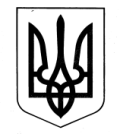 УКРАЇНАЗОЛОЧІВСЬКА  СЕЛИЩНА РАДАВІДДІЛ ОСВІТИ, МОЛОДІ ТА СПОРТУ  НАКАЗ   02.01.2020				           Золочів				 	   № 18Про затвердження графіків щорічнихосновних   відпусток працівників служб відділу освіти, молоді та спорту Золочівської селищної ради на 2020 рікВідповідно до Закону України „Про відпустки ”НАКАЗУЮ:1.  Затвердити графіки щорічних  основних  відпусток працівників служб відділу освіти, молоді та спорту  Золочівської селищної ради  на 2020 рік (додаються).2.  Контроль за виконанням наказу залишаю за собою .Начальник  відділу освіти, молоді та спорту			                                         	В.О.НАГОВІЦИНАВізи:Методист з кадрових питань                                                         Л.П.Гончаренко                                                                   ПОГОДЖЕНО:					                    ЗАТВЕРДЖУЮ:            Голова первинної профспілкової                           Начальник відділу освіти,	організації відділу освіти, молоді                          молоді та спортута спорту Золочівської селищної                           Золочівської селищної ради                                                                                          рвди 		                 І.В.Шула		             		       В.О.Наговіцина02.01.2020 р.						        02.01.2020 р. ГРАФІК щорічних відпусток працівників методичного кабінету, ЛКТО  і логопедичних пунктівна 2020 рік ПОГОДЖЕНО:					                    ЗАТВЕРДЖУЮ:            Голова первинної профспілкової                           Начальник відділу освіти,	організації відділу освіти, молоді                          молоді та спортута спорту Золочівської селищної                           Золочівської селищної ради                                                                                          рвди 		                 І.В.Шула		             		       В.О.Наговіцина02.01.2020 р.						        02.01.2020 р. ГРАФІКщорічних основних відпусток працівників бухгалтерської службивідділу освіти, молоді та спорту Золочівської селищної радина 2020 рікГоловний бухгалтер	                                                   Л.О.БалюкЧерних, 5-04-65ПОГОДЖЕНО:					                    ЗАТВЕРДЖУЮ:            Голова первинної профспілкової                           Начальник відділу освіти,	організації відділу освіти, молоді                          молоді та спортута спорту Золочівської селищної                           Золочівської селищної ради                                                                                          рвди 		                 І.В.Шула		             		       В.О.Наговіцина02.01.2020 р.						        02.01.2020 р. Г Р А Ф І Кщорічних основних відпусток працівників господарчої групивідділу освіти, молоді та спорту Золочівської селищної ради на 2020 рікНачальник    господарчої   групи                                 		     С.І. Балюк      №№Прізвище, ініціалиПосадаКількість днівДатаДатаЗа який періодПідпис№№Прізвище, ініціалиПосадаКількість днівПочатокЗакінч.За який періодПідписКрючкова Н.М.завідувач4230.0610.0815.08.2020 – 14.08.2020Шула І.В.методист3706.0711.0815.08.2019 - 14.08.2020Ткаченко В.В.методист4225.0606.0815.08.2019 – 14.08.2020Скляренко Т.О.методист4206.0717.0829.08.2019 – 28.08.2020Коротенко В.Г.методист4222.0603.0815.08.2019 – 14.08.2020Кривчач В.О.методист4201.0711.0815.08.2019 – 14.08.2020Гончаренко Л.П.методист4201.0711.0815.08.2019 – 14.08.2020Ковтун І.А.Завідувач  ЛКТО2601.0627.0615.08.2019 – 14.08.2020Гнатченко І.О.логопед5622.0618.0815.08.2019 – 14.08.2020Постольна М.М.логопед5608.0604.0817.08.2019 – 16.08.2020№п/пПрізвище,Ім’я, по батьковіПосадаКількістьднівпочатоккінецьЗа періодПідпис1.Балюк ЛарисаОлександрівнаГоловнийбухгалтер2603.02.202028.02.202019.07.201918.07.20202.Черних Лілія ГригорівнаЗаступник головного бухгалтера2403.08.202027.08.202019.07.201918.07.20203.Битько ОльгаОлексіївнаЕкономіст2409.06.202003.07.202015.08.201914.08.20204.Суровикіна ВікторіяСергіївнаБухгалтер2420.07.202012.08.202019.07.201918.07.20205.Клименко ІринаОлександрівнаБухгалтер2401.07.202024.07.202015.08.201914.08.20206.Поливана ІринаМиколаївнаБухгалтер2403.08.202027.08.202015.08.201914.08.20207.Скачко Ольга МиколаївнаЕкономіст 2413.07.202006.08.202019.07.201918.07.20208.Старченко ОленаГригорівнаБухгалтер2406.07.202029.07.202019.07.201918.07.20209.Назарова Світлана ВіталіївнаБухгалтер2409.06.202003.07.202015.08.201914.08.202010.Балюк Оксана ВолодимирівнаБухгалтер2420.07.202012.08.202001.08.201931.07.202011.Деркач Юлія ОлександрівнаБухгалтер2406.07.202029.07.202015.08.201914.08.202012. Веретільник Світлана Володимирівна Бухгалтер2403.08.202027.08.202015.08.201914.08.202013.Косіневська Наталія ІванівнаБухгалтер2417.08.202010.09.202015.08.2019 14.08.2020№ п/пПрізвище,ім’я, по батьковіПосадаКількість днівПочаток відпусткиКінець відпусткиЗа який періодПідпис1БАЛЮКСергій Івановичначальник господарчої групи2401.0724.0730.08.1929.08.202ДОБРИНЮКВладиславВолодимировичінженер по експлуатації обладнання2401.0724.0703.09.1902.09.203ГАЛА Галина Олексіївнакомірник2401.0724.0703.09.1902.09.204ЗІНЧЕНКО Тетяна Іванівнатехнологгосподарчої групи 2401.0724.0707.09.1906.09.205БОРОХЯна Юріївнасекретар2418.0511.0618.10.1917.10.206ЛЕБЕДИНЕЦЬ Зінаїда Миколаївнамедична сестра2401.0724.0701.09.1931.08.207ЛИТВИНЕНКООлександр Григоровичводій автотранспортних засобів2403.0827.0803.09.1902.09.208СІМОНОВАнатолій Петрович водій автотранспортних засобів2403.0827.0829.08.1928.08.209ЯКОВЕНКОВолодимирІвановичводій автотранспортних засобів2401.0724.0701.09.1931.08.2010БЛАГОДАРНИЙІванФедоровичводій автотранспортних засобів2422.0616.0701.09.1931.08.2011ШАПОВАЛОВ Михайло Володимирович водій автотранспортних засобів2401.0724.0704.07.1903.07.2012МАКСИМЕНКО  Микола Миколайовичводій автотранспортних засобів2401.0724.0701.09.1931.08.2013НАЗАРОВОлександрАнатолійовичводій автотранспортних засобів2401.0724.0701.09.1931.08.2014ІВАНОВМикола Івановичводій автотранспортних засобів2401.0724.0701.09.1931.08.2015КЛИМЕНКОВолодимирМиколайовичводій автотранспортних засобів2427.0719.0801.09.1931.08.2016КУХОЦЬКИЙ Сергій Васильовичводій автотранспортних засобів2622.0618.0703.09.1902.09.2017НАГОВІЦИНВалентинАркадійовичводій автотранспортних засобів2401.0724.0701.09.1931.08.2018ЛИСУН
Леонід Єгоровичводій автотранспортних засобів2401.0724.0701.09.1931.08.2019КАСЬЯНВіктор Григоровичводій автотранспортних засобів2401.0724.0701.09.1931.08.2020ВОРОБЙОВСергійМиколайовичводій автотранспортних засобів2403.0827.0812.09.1911.09.2021ДАНИЛЮК Микола Семеновичводій автотранспортних засобів2403.0827.0801.09.1931.08.2022ВЛАСОВ ОлександрВасильовичводій автотранспортних засобів2403.0827.0803.09.1902.09.2023ТЕРЕЩЕНКОПетро Миколайович водій автотранспортних засобів2401.0724.0706.02.2005.02.2124БОГДАНОлександрОлександровичводій автотранспортних засобів2405.1029.1003.09.1902.09.2025МАЛЕНЧИКГалина Миколаївнаприбиральник2401.0724.0715.08.1914.08.2026ГРІНЧЕНКОНаталія Анатоліївнаприбиральник2608.0604.0715.08.1914.08.2027СОЛОВЕЙАнатолій Анатолійовичсторож2401.0724.0715.08.1914.08.2028ВАКУЛЕНКООлександрІвановичсторож2403.0827.0801.09.1931.08.2029СУХОСТАВСЬКИЙСергій Іванович сторож2401.0625.0615.08.1914.08.20